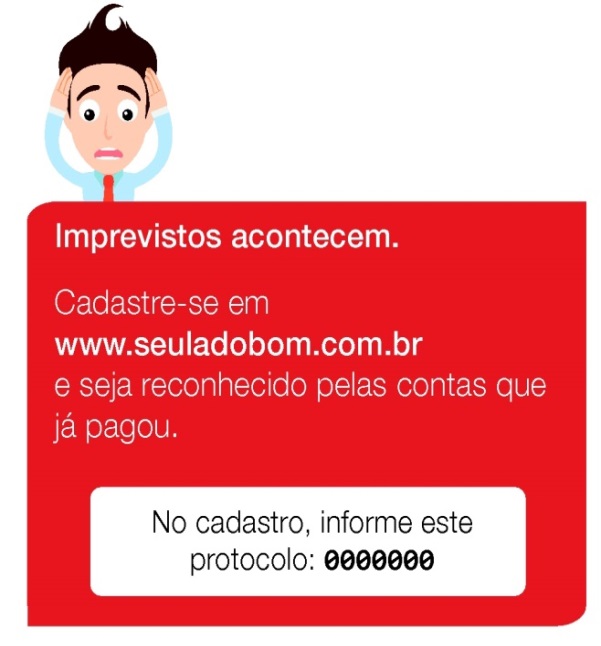 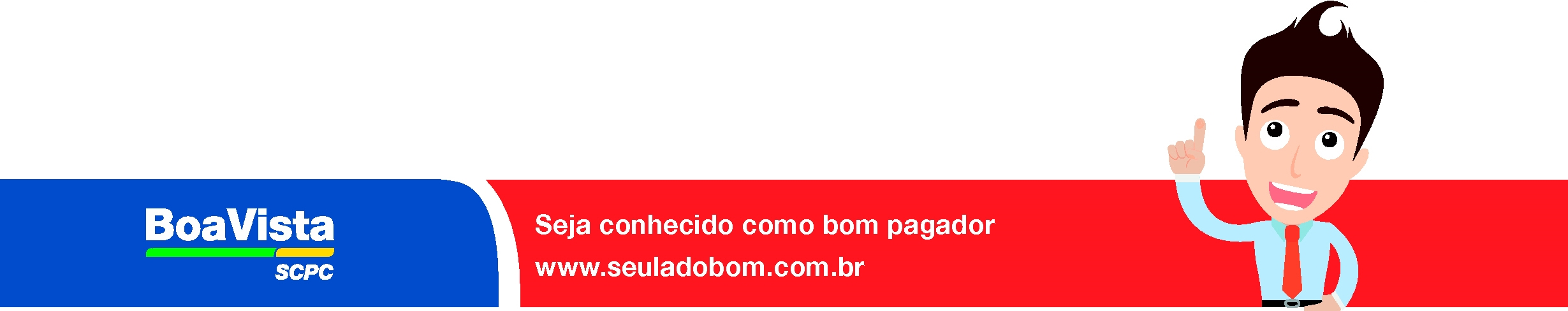 Carta de aviso de débito              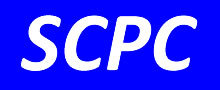 JOAO MARCOS FERREIRACPF: 000.000.346-05Por solicitação do (a) EMPRESA TESTE, o(s) registros(s) de débitos abaixo será (ao) incluído(s) em seu nome na base do SCPC-Serviço Central de Proteção ao Crédito, de abrangência nacional.Após 20 (vinte) dias corridos a partir da data de emissão desta carta, estas informações serão exibidas nas consultas ao SCPC e poderão causar restrições ao crédito. Conforme o art.43§2º do Código de Defesa do Consumidor, estamos avisando previamente para que você possa regularizar suas dívidas e preservar seu relacionamento com o mercado.Estas informações serão utilizadas para análise de crédito e cálculo do Score.